Recruitment Monitoring Form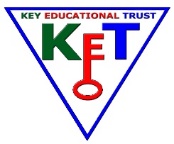 The Key Educational Trust is committed to ensuring that job applicants are treated fairly and consistently and that no-one is disadvantaged or discriminated against. Information collected via recruitment monitoring helps The Key Education Trust fulfil this commitment and assists greatly in the development and evaluation of employment policy.Information you provide will be treated in strict confidence and will not be seen by anyone involved in the selection process.Person/Role DetailsPerson/Role DetailsFull NameJob TitleLocation/EstablishmentPay Reference (if known)Equal OpportunitiesAs part of our equal opportunities policy we request that you complete the following information.  This information is used for monitoring purposes only.  All information will be treated as confidential and will not be used when shortlisting or deciding whether an applicant is successful or unsuccessful in obtaining employment.  The information you provide will help us ensure that our recruitment procedures are fair by allowing us to identify and eliminate potential areas of discrimination.Please indicate your ethnic origin:     	 Please indicate your religion/belief:  	Please provide your Date of Birth:     	Please indicate your Age Range:           	Please indicate your Sexual Orientation:  Please indicate your Gender:		DisabilityThe Disability Discrimination Act (2010) defines a disabled person as someone with a physical or mental impairment which has substantial and long-term adverse effect on their ability to carry out normal day to day activities.Do you consider yourself to have such a disability: 	If YES, please indicate what type of disability you have: 	